Brain Pop: Making ConnectionsDirections: Please click the link and watch the video. When done click the Activities button. Complete the label it activity and the order of events activity (take a screen shot). Go back to the main page. Click the FYI button at the bottom of the page. Click and read the following tabs: Sickness and Health, Language, Yuck, Personalities and Comic. List one interesting fact concerning each tab. How does it relate to the importance of first aid? https://www.brainpop.com/health/diseasesinjuriesandconditions/firstaid/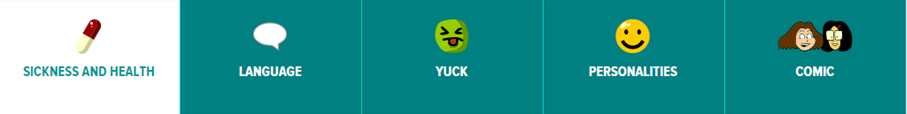 Interesting Facts:How does it relate?